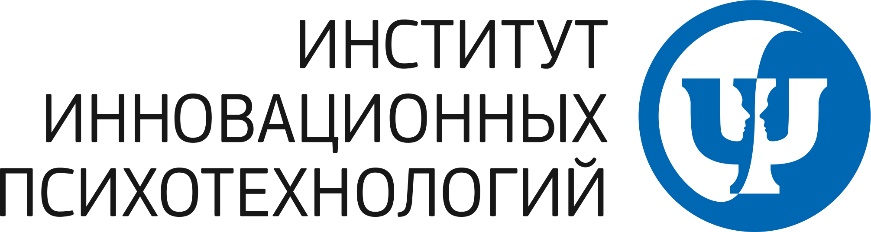 УТВЕРЖДЕНОПриказом № 27 от 05.12.2017 г.ПРАВИЛАПРИЕМА И ОТЧИСЛЕНИЯ ОБУЧАЮЩИХСЯна дополнительные профессиональные программы и программы повышения квалификацииМосковская область2017Общие положенияНастоящие Правила приема (далее – Правила приема) на дополнительные профессиональные программы и программы повышения квалификации ООО «Институт Инновационных Психотехнологий» (далее – Институт Инновационных Психотехнологий) регламентируют порядок приема граждан для обучения по программам дополнительного профессионального образования (далее – программы ДПО).Правила приема разработаны в соответствии с положениями Федерального Закона от 29.12.2012г. № 273-ФЗ «Об образовании в Российской Федерации», Приказа Минобрнауки России от 01.07.2013 г. №499 "Об утверждении Порядка организации и осуществления образовательной деятельности по дополнительным профессиональным программам".Обучение в Институте Инновационных Психотехнологий осуществляется на основе Договора на оказание образовательных услуг с юридическими и (или) физическими лицами.На обучение в Институт Инновационных Психотехнологий принимаются граждане РФ, лица без гражданства, а также иностранные граждане, как проживающие в РФ, так и прибывшие в РФ для обучения.Прием в Институт Инновационных Психотехнологий ведется без вступительных испытаний на бесконкурсной основе. Прием документов осуществляется 4 раза в год: сентябре, декабре, марте и июне месяце. Лицо, зачисленное в Институт Инновационных Психотехнологий для обучения по дополнительным образовательным программам, приобретает статус «обучающийся/ слушатель».Количество мест для приема на программы ДПО, реализуемые Институтом Инновационных Психотехнологий по очной форме, определяется возможностью учебного центра обеспечить реализацию учебного процесса учебных групп (наличие соответствующего профессорско-преподавательского состава и аудиторного фонда).Количество слушателей, обучаемых с использованием дистанционных образовательных технологий и электронного обучения, а также с применением смешанных технологий, не ограничено.Реализация дополнительных образовательных программ в Институте Инновационных Психотехнологий осуществляется в очно-заочной форме с применением дистанционных образовательных технологий, электронного обучения и смешанных технологий.Поступающему предоставляется возможность ознакомиться с Уставом и Лицензией на право ведения образовательной деятельности Института Инновационных Психотехнологий, Учебным планом соответствующей образовательной программы, образцом документа о квалификации и настоящими Правилами приема путем предоставления ссылки на сайт образовательной организации, где представлены указанные документы.В Институт Инновационных Психотехнологий на образовательные программы принимаются лица, имеющие высшее или среднее профессиональное образование и лица имеющие академическую справку установленного образца о незаконченном высшем профессиональном образовании.  Лица без образования принимаются в качестве слушателей.Прием документов на программы профессиональной переподготовки2.1. Прием в Институт Инновационных Психотехнологий проводится по личному заявлению поступающего по факту заключения договора на оказание платных образовательных услуг. Заявление от поступающего оформляется на имя генерального директора Института Инновационных Психотехнологий как в случае обучения на основании договора с физическим лицом, так и в случае обучения на основании договора с юридическим лицом. Форма заявления представлена в Приложении №1.2.3. При приеме в Институт Инновационных Психотехнологий поступающий предоставляет:копию документа, удостоверяющего личность или сведения о документе, удостоверяющем личность (наименование документа, его серия и (или) номер, наименование органа, выдавшего документ, дата выдачи документа);копию документа о среднем профессиональном /высшем образовании или справку об обучении в учреждении среднего профессионального /высшего образования;копию документа при изменении персональных данных личности, если есть расхождения между документом об образовании и документом, удостоверяющим личность гражданина (например, свидетельство о заключении брака или свидетельство об изменении имени);заявление о приеме на обучение;договор на оказание образовательных услуг.Документы предоставляются в Институт Инновационных Психотехнологий поступающим лично или направляются сканированные копии документов и сканированная копия заявления по электронной почте. Зачисление производится на основе предоставленных электронных копий. Оригинал заявления и Договора на оказание образовательных услуг поступающий направляет в Институт Инновационных Психотехнологий курьерской службой или почтовым отправлением.Поступающие, предоставившие заведомо подложные документы при приеме в Институт Инновационных Психотехнологий, несут ответственность, предусмотренную законодательством Российской Федерации.Зачисление на программы профессиональной переподготовки  На основании заключенного договора (форма договора – Приложение №2) и предоставленных поступающим документов генеральный директор издает приказ о зачислении обучающегося на дополнительную профессиональную программу или программу повышения квалификации (Форма Приказа – Приложение № 3).Должностными лицами в Институте Инновационных Психотехнологий формируется личное дело слушателя, включающее:личное заявление о зачислении на программу;копии документов, предоставленных обучающимся при приеме;копии приказово зачислении,об отчислении;работы по итоговой аттестации;копия выданного документа о квалификации.4. Отчисление с программ профессиональной переподготовки 4.1. При успешном прохождении программы и выдаче документов обучающийся отчисляется из института приказом директора «Об окончании обучения» по программе (Форма Приказа – Приложение № 4)4.2. Отчисление обучающегося возможно на основании законодательства Российской федерации и локальных актов института. При отчислении по инициативе института, учащегося уведомляют в письменном виде в течении 5 рабочих дней до издания приказа об отчислении. Отчисление возможно в силу следующих причин:не надлежащее исполнение учащимся обязательств по договору оказания образовательных услуг; не оплаты учащимся стоимости оказанных услуг;4.3. Отчисление по собственному желанию производится в срок не более месяца с момента подачи заявления обучающимся.4.4. Обучающийся обязан оплатить уже оказанные услуги при досрочном отчислении.5. Прием документов, зачисление и отчисление на программы повышения квалификации5.1. Прием на обучение по программам повышения квалификации осуществляется путем регистрации слушателей на сайте Института в разделе «Расписание мероприятий», где кандидат заполняет заявку в электронном виде. 5.2. По итогам регистрации формируется предварительный список слушателей программ повышения квалификации. 5.3. В первый день начала программы слушатели регистрируются в ведомости участников.5.4. Зачисление в группу проводится по факту оплаты за учебную программу и заключения договора (форма договора – Приложение № 6) при наличии паспорта непосредственно во время регистрации на программу. 5.2. По итогам регистрации составляется Приказ генерального директора о зачислении на обучение (Форма Приказа – Приложение № 7).5.3. При успешном прохождении программы и выдаче документов обучающийся отчисляется из института приказом директора «Об окончании обучения» по программе (Форма Приказа – Приложение № 8)6. Выдача документов о дополнительном профессиональном образовании 6.1. Документы установленного образца о дополнительном профессиональном образовании: удостоверение о повышении квалификации, диплом о профессиональной переподготовке, выдаются лицам, зачисленным в Институт на обучение по дополнительной профессиональной программе, успешно освоившим соответствующую программу и прошедшим итоговую аттестацию. В зависимости от объёма дополнительной профессиональной программы предусмотрена выдача следующих документов о квалификации: лицам, успешно освоившим программу в объёме от 16 до 250 часов и прошедшим итоговую аттестацию – удостоверение о повышении квалификации (Приложение № 8); лицам, успешно освоившим программу в объёме более 250 часов и прошедшим итоговую аттестацию – диплом о профессиональной переподготовке (Приложение №9). 6.2. Лицам, проходившим обучение по программам в объёме до 16 часов, реализуемым, в том числе, в форме участия в тематических семинарах, круглых столах, и т.д. могут быть выданы сертификат установленного образца Приложение № 10). 6.3. Слушателям, не прошедшим итоговой аттестации по дополнительным профессиональным программ или получившим на итоговой аттестации неудовлетворительные результаты, а также слушателям, освоившим часть образовательной программы, выдается по их требованию справка об обучении (о периоде обучения). Приложение №1 Форма заявления на обучениеГенеральному директоруООО «Институт Инновационных Психотехнологий»   Ковалеву С.В.от  	Дата рождения  			 Место рождения  				 Предъявлен паспорт серия 	№				 кем выдан  					  дата выдачи  		 Проживающего (ей) по адресу:  			 Телефон: 	_____________, e-mail:  	Сведения о предыдущем уровне образования:Прилагаю:название вуза/сузаДиплом о 	образовании 	, выданный  	среднем профессиональном/высшем	серия, номер	датаЗАЯВЛЕНИЕПрошу	принять	меня	в	ООО «Институт Инновационных Психотехнологий»	на обучение	по	программе профессиональной переподготовки по специальности «Практический психолог» (трудоемкость программы – 690 ак. ч.), срок обучения – 1 год.Я ознакомлен(а) с Лицензией на право ведения образовательной деятельности ООО «Институт Инновационных Психотехнологий и приложениями к ней и Правилами приема на программы ДПО.На обработку своих персональных данных в порядке, установленном Федеральным законом от 27 июля 2006 г. № 152-ФЗ «О персональных данных», согласен(на)Приложение № 2 Форма Договора на профессиональную переподготовку РАМОЧНЫЙ ДОГОВОР № ПП____________на оказание платных образовательных услуг по программе дополнительного профессионального образования (ДПО)Московская область                                                                    «______»__________________2018 г.  Общество с ограниченной ответственностью «Институт инновационных психологий» (далее ИИП), осуществляющее образовательную деятельность на основании лицензии № 77305, выданной  четвертого декабря 2017 года Министерством образования Московской области, именуемое в дальнейшем Институт, в лице Ковалевой Елизаветы Сергеевны, заместителя Генерального директора ИИП, действующей на основании доверенности 50АА9580582 от 8 июня 2017 года с одной стороны и _____________________________________________________________________________  именуемый (ая) в дальнейшем «Слушатель», с другой стороны, при совместном упоминании «Стороны» заключили настоящий рамочный договор (далее Договор) о нижеследующем:1. Предмет договора1.1. Институт предоставляет, а Слушатель оплачивает услуги дополнительного профессионального образования по программе профессиональной переподготовки «Практическая психология: консультирование, психокоррекция и психотерапия в системе интегрального нейропрограммирования (ИНП)», общим объемом 690 часов в соответствии с Учебным планом (опубликован на официальном сайте института www.psy-in.ru.). 1.2. Срок действия договора определен общим соглашением: с момента зачисления (с даты Приказа о зачисления в состав участников программы профессиональной переподготовки) до полного выполнения Слушателем Учебного плана. Нормативный период освоения учебной программы 12 месяцев. Слушатель выбирает его (период) по индивидуальному графику без ограничения по времени, но в случае прекращения обучения по программе в течении 6 месяцев с момента фиксации последнего (для данного слушателя) учебного мероприятия без уважительной причины слушатель отчисляется, а договор считается расторгнутым без обязательств сторон. Уточнения в условиях получения образовательной услуги согласно Учебного плана определяется в дополнительном (к рамочному) договоре на данный вид услуги.1.3.  Форма обучения (очная, заочная с использованием дистанционных технологий, смешанная) за исключением обязательных очных мероприятий выбирается Слушателем самостоятельно и может варьироваться в процессе обучения исходя из жизненной ситуации слушателя.1.4. Стоимость программы ДПО составляет от 99000 (девяносто девяти тысяч) рублей до 118000 (сто восемнадцать тысяч) рублей (без НДС), в зависимости от формы обучения (очная, заочная с использованием дистанционных технологий, смешанная) и может меняться от выбора слушателя. Условно-постоянными частями программы по стоимости являются:Организационный сбор – 15000 (пятнадцать тысяч) рублей, которые оплачиваются при подписании рамочного договора и дополнительного соглашения к нему об организационном сборе. В случае досрочного прекращения слушателем программы организационный сбор не возвращается. Теоретический блок (комплект лекций-вебинаров по психологии) – 10000 (десять тысяч) рублей. Доступ к лекциям-вебинарам открывается на сайте Института при поступлении от слушателя онлайн-заявки и предварительной оплаты на расчетный счет института. Оплата единовременная. При досрочном прекращении слушателем программы стоимость оплаченного комплекта лекций-вебинаров не возвращается.  Обязательный комплект супервизий (9 практических групповых занятий) – 9000 (девять тысяч) рублей. Доступ к супервизиям открывается при поступлении онлайн-заявки и внесении оплаты слушателем всего комплекта на расчетный счет Института. При досрочном прекращении слушателем программы стоимость оплаченного комплекта супервизий не возвращается.Условно-переменной частью программы является ее практический блок (стоимость мероприятия зависит от выбранной формы участия).  Учебные мероприятия оплачиваются по факту их проведения на основании договоров (в том числе договоров-оферты) на конкретные мероприятия, опубликованные на официальном сайте института, которые являются неотъемлемой составной частью комплексного договора (рамочного и уточняющих договоров к нему).  Рекомендованная форма оплаты – безналичная, путем перечисления денежных средств на расчетный счет Института до начала учебного мероприятия.2. ПРАВА ИНСТИТУТА И СЛУШАТЕЛЯИнститут вправе:Самостоятельно осуществлять образовательный процесс в соответствии с Учебным планом образовательной программы, устанавливать системы оценок, формы, порядок и периодичность промежуточной и итоговой аттестации Слушателя. Вносить изменения в содержание отдельных тем Учебного плана образовательной программы.Расторгнуть настоящий Договор в одностороннем порядке в любое время в случаях, указанных в пункте 5.4 настоящего Договора. Расторжение настоящего Договора влечет за собой отчисление Слушателя.Осуществлять хранение (архивное хранение) и комплектование документов и персональных данных, в том числе в форме электронных (цифровых) документов (оригиналов и копий), в электронных базах данных включительно.Менять стоимость программы и отдельных учебных мероприятий в последующие (после 2018 года) календарные периоды в соответствии с тарифной политикой Института не чаще одного раза в год. Информация о изменениях размещается предварительно на официальном сайте институтаСлушатель вправе:Получать информацию от Института по вопросам организации и осуществления образовательной услуги надлежащего качества, предусмотренной разделом 1 настоящего Договора. Осваивать образовательную программу по индивидуальному графику.Расторгнуть настоящий Договор в одностороннем порядке в любое время, что влечет за собой отчисление Слушателя, без обязательств сторон, с учетом оплаты учебных мероприятий по факту их проведения, невозвратности организационного сбора и стоимости комплектов учебно-методического характера, отсутствию любых авансовых платежей.Реализовывать иные академические права, предусмотренные частью 1 
статьи 34 Федерального закона от 29 декабря 2012 г. № 273-ФЗ «Об образовании в Российской Федерации».3.ОБЯЗАННОСТИ ИНСТИТУТА И СЛУШАТЕЛЯИнститут обязан:Зачислить Слушателя, удовлетворяющего установленным законодательством Российской Федерации, локальным нормативным требованиям Института условиям приема в качестве слушателя программы ДПО.Довести до Слушателя информацию, содержащую сведения о предоставлении платных образовательных услуг в порядке и объеме, которые предусмотрены Законом Российской Федерации от 7 февраля 1992 г. № 2300-1 «О защите прав потребителей» и Федеральным законом от 29 декабря 2012 г. № 273-ФЗ «Об образовании в Российской Федерации», в том числе ознакомить с лицензией на осуществление образовательной деятельности; учебным планом, содержанием программы ДПО. Информация находится в свободном доступе в сети Интернет (в плане федеральных законов) и на официальном сайте института (нормативные документы по программе ДПО).Организовать и обеспечить надлежащее по качеству предоставление образовательной услуги, предусмотренной в разделе 1 настоящего Договора. Образовательная услуга оказывается Институтом в соответствии с установленными квалификационными требованиями и профессиональными стандартами.Обеспечить Слушателю предусмотренные образовательной программой условия ее освоения.Осуществить необходимый контроль знаний Слушателя.Предоставить Слушателю возможность использования учебно-методической и материально-технической базы ООО «Института инновационных психотехнологий», доступа к электронно-библиотечным системам ООО «Института инновационных психотехнологий» в пределах, необходимых для освоения им выбранной образовательной программы. При условии полного выполнения Слушателем учебного плана образовательной программы, предоставить Слушателю возможность прохождения итоговой аттестации.При условии успешного прохождения итоговой аттестации, выдать Слушателю диплом о профессиональной переподготовке установленного образца по специальности «Практический психолог».  При расторжении настоящего Договора (отчислении Слушателя) в одностороннем порядке по инициативе Института уведомить об этом Слушателя с указанием оснований для отчисления в срок не менее чем за 10 (десять) календарных дней до предполагаемой даты отчисления Слушателя.3.2. Слушатель обязан:Своевременно вносить/перечислять плату за предоставляемую Институтом услугу, указанную в разделе 1 настоящего Договора, в размере и порядке, определенным в пункте 4.2. настоящего Договора.Осваивать образовательную программу в соответствии с учебным планом; в том числе посещать предусмотренные учебным планом занятия согласно расписанию, оплачивать их, осуществлять самостоятельную подготовку к занятиям, выполнять задания в рамках образовательной программы.  При поступлении в ООО «Институт инновационных психотехнологий» и в процессе обучения своевременно предоставлять все необходимые сведения и документы, извещать об изменении своих персональных данных.При расторжении настоящего Договора в одностороннем порядке по своей инициативе заблаговременно, в письменной форме уведомить об этом Институт.4. СТОИМОСТЬ ОБРАЗОВАТЕЛЬНОЙ УСЛУГИ, СРОКИ И ПОРЯДОК ЕЕ ОПЛАТЫ Данный договор является рамочным. Содержит общие условия обязательных соглашений сторон по предоставлению образовательных услуг по конкретной программе ДПО.  Общие условия соглашений по оплате и формам оплаты описаны в пункте 1.4 настоящего рамочного договора. Размер, порядок и сроки оплаты организационного сбора, доступа к учебно-методическим материалам в форме вебинаров и супервизий определяются Дополнительными соглашениями, которые являются неотъемлемой частью данного договора. Размер, порядок и сроки оплаты конкретных учебных мероприятий содержатся в Договорах-оферты на эти мероприятия, опубликованные на официальном сайте института.Промежуточные акты о выполнении образовательной услуги не составляются (кроме очных семинаров практической части программы). Фактом ее (услуги) принятия является отсутствие рекламации в течении 3 дней после проведения мероприятия. Завершающий Акт о выполнении образовательной услуги подписывается при выдаче Диплома о профессиональной подготовке.5. ОСНОВАНИЯ ИЗМЕНЕНИЯ И РАСТОРЖЕНИЯ ДОГОВОРА 5.1. Договор считается завершенным в двух случаях: в связи с завершением обучения по программе и в связи с досрочным прекращением образовательных отношений 5.2. Условия, на которых заключен настоящий Договор, могут быть изменены по соглашению Сторон или в соответствии с законодательством Российской Федерации. Изменения и дополнения настоящего Договора могут производиться только в письменной форме и подписываться Сторонами или уполномоченными представителями Сторон. Изменения настоящего Договора оформляются дополнительными соглашениями к настоящему Договору.5.3. Настоящий Договор может быть расторгнут по соглашению Сторон, а также в одностороннем порядке по инициативе Института или Слушателя.Институт вправе расторгнуть настоящий Договор в одностороннем порядке в следующих случаях: Невыполнения Слушателем обязанностей по добросовестному освоению образовательной программы и выполнению учебного плана; Установления нарушения порядка приема в ООО «Институт инновационных психотехнологий, повлекшего по вине Слушателя его незаконное зачисление; Настоящий Договор может быть расторгнут Слушателем в одностороннем порядке в любое время согласно пункту 2.2.3 настоящего договораСпоры по настоящему Договору рассматриваются судом в установленном законом порядке.6. ОТВЕТСТВЕННОСТЬ СТОРОНЗа неисполнение или ненадлежащее исполнение своих обязательств по настоящему Договору Стороны несут ответственность, предусмотренную законодательством Российской Федерации и настоящим Договором.7. СРОК ДЕЙСТВИЯ ДОГОВОРА7.1. Настоящий Договор вступает в силу с момента зачисления Слушателя в состав участников программы ДПО и действует до даты отчисления Слушателя из ООО «Институт инновационных психотехнологий в связи с завершением программы, а в части взаиморасчетов – до полного исполнения Сторонами своих обязательств по Договору. 8. ОБСТОЯТЕЛЬСТВА НЕПРЕОДОЛИМОЙ СИЛЫ (ФОРС-МАЖОР)Стороны освобождаются от ответственности за частичное или полное неисполнение обязательств по настоящему Договору, если это неисполнение явилось следствием обстоятельств непреодолимой силы, возникших после заключения настоящего Договора в результате событий чрезвычайного характера: землетрясения, пожары, наводнения, иных природных стихийных бедствий, в результате изменения законодательства Российской Федерации,  препятствующих исполнению настоящего Договора, возникших помимо воли Сторон и носящих непредвиденный характер. Сторона, для которой возникли обстоятельства непреодолимой силы, указанные в пункте 8.1. настоящего Договора, обязана уведомить другую Сторону о их возникновении или прекращении путем направления письменного уведомления в течение 10 (десять) дней.9.ЗАКЛЮЧИТЕЛЬНЫЕ ПОЛОЖЕНИЯВо всем остальном, не предусмотренном настоящим Договором, Стороны руководствуются Гражданским кодексом Российской Федерации, федеральными законами, иными нормативными правовыми актами Российской Федерации, уставом и локальными нормативными актами ООО «Институт инновационных психотехнологий».Все сообщения, предупреждения, уведомления, заявления и иные юридически значимые сообщения (далее вместе – сообщение) Стороны в ходе исполнения настоящего Договора направляются Сторонами в письменной форме по электронной почте по адресам электронной почты, либо почтой, заказным письмом с уведомлением, по реквизитам, указанным в разделе 10 настоящего Договора. Сообщение по электронной почте считается полученным принимающей Стороной в день успешной отправки этого сообщения, при условии, что оно отправляется по адресу, указанному в разделе 10 настоящего Договора. Отправка сообщения по электронной почте считается не состоявшейся, если передающая Сторона получает сообщение о невозможности доставки. В этом случае передающая Сторона должна немедленно отправить сообщение снова почтой, заказным письмом с уведомлением, по адресу, указанному в разделе 10 настоящего Договора.Настоящий Договор составлен в двух экземплярах, идентичных по содержанию и имеющих равную юридическую силу, один из которых находится у Института, второй у Слушателя.10.АДРЕСА И РЕКВИЗИТЫ СТОРОНИнститут:                                                                       ООО «Институт Инновационных Психотехнологий», ИНН/КПП 5024037425/502401001, ОКПО  50198183; Свидетельство ОГРН 5024002876172. Местонахождение: 143402, Московская область, г. Красногорск, Ильинское шоссе, д. 1А, офис 10-5. Р/счет 40702810340210003680 в Среднерусский банк СБ РФ г. Москва Доп. Офис № 9040/00900, БИК 044525225, К/счет 30101810400000000225.Слушатель: _____________________________________________________________________________________________Дата рождения «______»_________________________ _____г.паспорт серии __________№ _____________ выдан «____»_________________  ________г.                кем__________________________________________________________________________________________Зарегистрирован: ___________________________________________________________________________________________________________________________________________________________________________Тел. _________________________________________________________________________________________E-mail _______________________________________________________________________________________Зам. Генерального директора ИИП:  				Слушатель:                                                                                                                                          _______________________Е. С. Ковалева	         ______________________/__________________/Дополнительное соглашение №1                                                        «Об организационном сборе»                                                                                к рамочному договору на оказание платных образовательных услуг по программе дополнительного профессионального образования (ДПО) ООО «Институт инновационных психотехнологий»Московская область                                                           «_______»______________2018 г.              Общество с ограниченной ответственностью «Институт инновационных психологий» (далее ИИП), осуществляющее образовательную деятельность на основании лицензии № 77305, выданной  четвертого декабря 2017 года Министерством образования Московской области, именуемое в дальнейшем «Институт», в лице Ковалевой Елизаветы Сергеевны, заместителя Генерального директора ИИП, действующей на основании доверенности 50АА9580582 от 8 июня 2017 года с одной стороны и _____________________________________________________________________________  именуемый(ая) в дальнейшем «Слушатель», с другой стороны, при совместном упоминании «Стороны» заключили настоящее дополнительное соглашение к общему рамочному договору о нижеследующем:1.  ПРЕДМЕТ СОГЛАШЕНИЯ1.1.  Институт обязуется обеспечить комплекс условий (информационных и организационных) для получения Слушателем услуг дополнительного профессионального образования по программе профессиональной переподготовки «Практическая психология: консультирование, психокоррекция и психотерапия в системе интегрального нейропрограммирования (ИНП)». 1.2.  Слушатель обязуется своевременно и в полном размере оплатить организационный сбор за участие в программе в порядке и на условиях, указанных в разделе 3 настоящего договора.1.3. Организационный сбор имеет компенсационный (возмещает расходы на организацию процесса реализации программы ДПО), разовый (оплачивается единовременно) и предварительный характер (оплачивается одновременно с заключением рамочного договора).1.4. Настоящее дополнительное соглашение является неотъемлемой частью рамочного договора на оказание платных образовательных услуг по программе дополнительного профессионального образования (ДПО) ООО «Институт инновационных психотехнологий»2.  ПРАВА И ОБЯЗАННОСТИ СТОРОН2.1.  Институт обязуется обеспечить высокий уровень организации процесса освоения программы ДПО.2.2.  Слушатель обязуется обеспечить соблюдение нормативных требований и правил к участникам программы ДПО.3.  ЦЕНА ДОГОВОРА И ПОРЯДОК РАСЧЕТОВ3.1.  Сумма организационного сбора для участников программы дополнительного профессионального образования составляет 15000 (Пятнадцать тысяч рублей) рублей (без НДС). 3.2.  Рекомендованная форма оплаты Слушателем Институту организационного сбора - безналичный расчет, путем перевода денежных средств на расчетный счет Института, указанный в дополнительном соглашении. В строке основание платежа указывается: организационный сбор в сумме 15000 рублей (без НДС) по дополнительному соглашению к договору (дата договора)   3.3 Сумма сбора должна быть перечислена на расчетный счет Организатора в течении 3 рабочих дней со дня подписания рамочного договора и дополнительного соглашения к нему.                                    4.  РАСТОРЖЕНИЕ СОГЛАШЕНИЯ4.1.  Соглашение как составная часть рамочного договора, может быть, расторгнута одной из сторон в одностороннем порядке на основаниях, указанных в пункте 5.1 основного договора, но до начала участия в учебных мероприятиях согласно Учебного плана. В этом случае организационный сбор возвращается Институтом Слушателю в полном объеме.4.2.  После начала реализации образовательных услуг по программе ДПО организационный сбор не возвращается.5.  ОТВЕТСТВЕННОСТЬ СТОРОН5.1.  За неисполнение или ненадлежащее исполнение своих обязательств по настоящему соглашению Стороны несут ответственность, предусмотренную законодательством Российской Федерации и настоящим Договором.6.  ПРОЧИЕ УСЛОВИЯ6.1.  Настоящее соглашение составлено в 2-х экземплярах, имеющих равную юридическую силу, и находится по одному экземпляру у каждой из сторон.6.2.  Все споры по настоящему соглашению решаются между сторонами путем переговоров. При недостижении договоренности споры разрешаются в судебном порядке.6.3.  В случаях, не предусмотренных настоящим договором, стороны руководствуются действующим законодательством Российской Федерации.ЮРИДИЧЕСКИЕ РЕКВИЗИТЫ СТОРОН:Институт:                                                                       ООО «Институт Инновационных Психотехнологий», ИНН/КПП 5024037425/502401001, ОКПО 50198183; Свидетельство ОГРН 5024002876172. Местонахождение: 143402, Московская область, г. Красногорск, Ильинское шоссе, д. 1А, офис 10-5. Р/счет 40702810340210003680 в Среднерусский банк СБ РФ г. Москва Доп. Офис № 9040/00900, БИК 044525225, К/счет 30101810400000000225.Слушатель: _____________________________________________________________________________________паспорт серии __________№ _____________ выдан «____»_________________  ________г.                       кем_________________________________________________________________________________Зам. Генерального директора ИИП:  				Слушатель:                                                                                                                                          _______________________Е. С. Ковалева		             ______________________/__________________/Дополнительное соглашение №2                                                                          «О доступе к материалам теоретического блока (комплект лекций-вебинаров по психологии)»                                                                   к рамочному договору на оказание платных образовательных услуг по программе дополнительного профессионального образования (ДПО) ООО «Институт инновационных психотехнологий»Московская область                                                           «_______»______________2018 г.              Общество с ограниченной ответственностью «Институт инновационных психологий» (далее ИИП), осуществляющее образовательную деятельность на основании лицензии № 77305, выданной  четвертого декабря 2017 года Министерством образования Московской области, именуемое в дальнейшем «Институт», в лице Ковалевой Елизаветы Сергеевны, заместителя Генерального директора ИИП, действующей на основании доверенности 50АА9580582 от 8 июня 2017 года с одной стороны и _____________________________________________________________________________  именуемый(ая) в дальнейшем «Слушатель», с другой стороны, при совместном упоминании «Стороны» заключили настоящее дополнительное соглашение к общему рамочному договору о нижеследующем:1.  ПРЕДМЕТ СОГЛАШЕНИЯ1.1.  Институт обязуется обеспечить, а Слушатель оплатить доступ к теоретическому блоку учебно-методического материала (комплекту лекций-вебинаров), для получения участником услуг дополнительного профессионального образования по программе профессиональной переподготовки «Практическая психология: консультирование, психокоррекция и психотерапия в системе интегрального нейропрограммирования (ИНП)». 1.2.  Информация о готовности к открытию доступа к комплекту лекций-вебинаров по теоретическому блоку программы размещается на сайте института. Слушатель должен направить онлайн-заявку и оплатить стоимость Доступ к комплекту лекций-вебинаров открывается на сайте Института при поступлении от слушателя онлайн-заявки и оплаты на расчетный счет института. Оплата единовременная. При досрочном прекращении слушателем программы стоимость оплачиваемого комплекта лекций-вебинаров не возвращается.  1.4. Настоящее дополнительное соглашение является неотъемлемой частью рамочного договора на оказание платных образовательных услуг по программе дополнительного профессионального образования (ДПО) ООО «Институт инновационных психотехнологий»2.  ПРАВА И ОБЯЗАННОСТИ СТОРОН2.1.  Институт обязуется обеспечить высокий уровень организации процесса освоения теоретического блока учебно-методического материала программы ДПО.2.2.  Слушатель обязуется обеспечить освоение содержания теоретических знаний по психологии и подготовить письменный реферат по материалам лекций.3.  ЦЕНА И ПОРЯДОК РАСЧЕТОВ3.1.  Стоимость учебно-методического материала теоретического блока Учебного плана для Слушателя программы дополнительного профессионального образования составляет 10000 (Десять тысяч рублей) рублей (без НДС). 3.2.  Рекомендованная форма оплаты Слушателем Институту - безналичный расчет, путем перевода денежных средств на расчетный счет Института, указанный в дополнительном соглашении. В строке основание платежа указывается: доступ к лекциям-вебинарам теоретического блока в сумме 10000 рублей (без НДС) по дополнительному соглашению №2 к договору   3.3 Доступ к лекциям-вебинарам теоретического блока открывается на сайте после получения заявки и подтверждения факта оплаты в течении 3 рабочих дней.                                    4.  РАСТОРЖЕНИЕ СОГЛАШЕНИЯ4.1.  Соглашение как составная часть рамочного договора, может быть, расторгнуто одной из сторон в одностороннем порядке на основаниях, указанных в пункте 5.1 рамочного договора, но до начала участия в учебных мероприятиях согласно Учебного плана. 4.2.  После начала учебных мероприятий по программе по программе ДПО, сумма, оплаченная за доступ к материалам теоретического блока, не возвращается.5.  ОТВЕТСТВЕННОСТЬ СТОРОН5.1.  За неисполнение или ненадлежащее исполнение своих обязательств по настоящему соглашению Стороны несут ответственность, предусмотренную законодательством Российской Федерации и настоящим Договором.6.  ПРОЧИЕ УСЛОВИЯ6.1.  Настоящее соглашение составлено в 2-х экземплярах, имеющих равную юридическую силу, и находится по одному экземпляру у каждой из сторон.6.2.  Все споры по настоящему соглашению решаются между сторонами путем переговоров. При недостижении договоренности споры разрешаются в соответствии с законодательством Российской Федерации.6.3.  В случаях, не предусмотренных настоящим договором, стороны руководствуются действующим законодательством Российской Федерации.7. ЮРИДИЧЕСКИЕ РЕКВИЗИТЫ СТОРОНИнститут:                                                                       ООО «Институт Инновационных Психотехнологий», ИНН/КПП 5024037425/502401001, ОКПО  50198183; Свидетельство ОГРН 5024002876172. Местонахождение: 143402, Московская область, г. Красногорск, Ильинское шоссе, д. 1А, офис 10-5. Р/счет 40702810340210003680 в Среднерусский банк СБ РФ г. Москва Доп. Офис № 9040/00900, БИК 044525225, К/счет 30101810400000000225.Слушатель: _____________________________________________________________________________________паспорт серии __________№ _____________ выдан «____»_________________  ________г.                       кем_________________________________________________________________________________Зам. Генерального директора ИИП:  				Слушатель:                                                                                                                                          _______________________Е. С. Ковалева		             ______________________/__________________/Дополнительное соглашение №3                                                                       «Об участии в  супервизиях»                                                                  к рамочному договору на оказание платных образовательных услуг по программе дополнительного профессионального образования (ДПО) ООО «Институт инновационных психотехнологий»Московская область                                                           «_______»______________2018 г.              Общество с ограниченной ответственностью «Институт инновационных психологий» (далее ИИП), осуществляющее образовательную деятельность на основании лицензии № 77305, выданной  четвертого декабря 2017 года Министерством образования Московской области, именуемое в дальнейшем «Институт», в лице Ковалевой Елизаветы Сергеевны, заместителя Генерального директора ИИП, действующей на основании доверенности 50АА9580582 от 8 июня 2017 года с одной стороны и _____________________________________________________________________________  именуемый (ая) в дальнейшем «Слушатель», с другой стороны, при совместном упоминании «Стороны» заключили настоящее дополнительное соглашение к общему рамочному договору о нижеследующем:1.  ПРЕДМЕТ СОГЛАШЕНИЯ1.1.  Институт обязуется обеспечить, а Слушатель оплатить свое участие в 9 (девяти) супервизиях (групповых практических занятиях), организуемых и проводимых по программе ДПО профессиональной переподготовки «Практическая психология: консультирование, психокоррекция и психотерапия в системе интегрального нейропрограммирования (ИНП)». 1.2.  Доступ к супервизиям открывается при поступлении онлайн-заявки и оплаты всего комплекса обязательных супервизий на расчетный счет Института. При досрочном прекращении слушателем программы стоимость оплаченного комплекса супервизий не возвращается.1.3. Настоящее дополнительное соглашение является неотъемлемой частью рамочного договора на оказание платных образовательных услуг по программе дополнительного профессионального образования (ДПО) ООО «Институт инновационных психотехнологий»2.  ПРАВА И ОБЯЗАННОСТИ СТОРОН2.1.  Институт обязуется обеспечить высокий уровень организации процесса освоения программы ДПО.2.2.  Слушатель обязуется обеспечить соблюдение нормативных требований и правил к участникам программы ДПО.3.  ЦЕНА И ПОРЯДОК РАСЧЕТОВ3.1.  Стоимость участия в комплексе супервизий для слушателей программы дополнительного профессионального образования составляет 9000 (Девять тысяч рублей) рублей (без НДС). 3.2.  Рекомендованная форма оплаты - безналичный расчет, путем перевода денежных средств на расчетный счет Института, указанный в дополнительном соглашении. В строке основание платежа указывается: участие в комплексе супервизий в сумме 9000 рублей (без НДС) по дополнительному соглашению №3 к договору (дата договора)   3.3 Стоимость участия должна быть перечислена на расчетный счет Института за 3 рабочих дня до начала посещения супервизий.                                    4.  РАСТОРЖЕНИЕ СОГЛАШЕНИЯ4.1.  Соглашение как составная часть рамочного договора, может быть, расторгнута одной из сторон в одностороннем порядке на основаниях, указанных в пункте 5.1 основного договора, но до начала участия в учебных мероприятиях согласно Учебного плана.4.2.  После начала учебных мероприятий по программе ДПО, сумма оплаченная за комплекс супервизий не возвращается.5.  ОТВЕТСТВЕННОСТЬ СТОРОН5.1.  За неисполнение или ненадлежащее исполнение своих обязательств по настоящему соглашению Стороны несут ответственность, предусмотренную законодательством Российской Федерации и настоящим Договором.6.  ПРОЧИЕ УСЛОВИЯ6.1.  Настоящее соглашение составлено в 2-х экземплярах, имеющих равную юридическую силу, и находится по одному экземпляру у каждой из сторон.6.2.  Все споры по настоящему соглашению решаются между сторонами путем переговоров. При недостижении договоренности споры разрешаются в соответствии с законодательством Российской Федерации.6.3.  В случаях, не предусмотренных настоящим договором, стороны руководствуются действующим законодательством Российской Федерации.7. ЮРИДИЧЕСКИЕ РЕКВИЗИТЫ СТОРОНИнститут:                                                                       ООО «Институт Инновационных Психотехнологий», ИНН/КПП 5024037425/502401001, ОКПО  50198183; Свидетельство ОГРН 5024002876172. Местонахождение: 143402, Московская область, г. Красногорск, Ильинское шоссе, д. 1А, офис 10-5. Р/счет 40702810340210003680 в Среднерусский банк СБ РФ г. Москва Доп. Офис № 9040/00900, БИК 044525225, К/счет 30101810400000000225.Слушатель: _____________________________________________________________________________________паспорт серии __________№ _____________ выдан «____»_________________  ________г.                       кем_________________________________________________________________________________Зам. Генерального директора ИИП:  				Слушатель:                                                                                                                                          _______________________Е. С. Ковалева		             ______________________/__________________/Приложение № 3 Форма Приказа о зачислении наобучениеООО «Институт Инновационных Психотехнологий»ПРИКАЗО зачислении на программу профессиональной переподготовки по специальности   «Практический психолог»В	соответствии	с	Порядком	приема	обучающихся	на	программы дополнительного профессионального образования ООО «Институт Инновационных Психотехнологий»ПРИКАЗЫВАЮ:Зачислить в группу	для освоения программы профессиональной подготовки «Практический психолог» (трудоемкость – 690 ак.ч.) следующих слушателей на основании договоров:Генеральный директор		/ 	/Приложение № 4 Форма Приказа об окончании обученияООО «Институт Инновационных Психотехнологий»ПРИКАЗОб окончании обучения по программе профессиональной переподготовки по специальности «Практический психолог»В	связи с выполнением учебного плана данного курса ПРИКАЗЫВАЮ:Считать окончившими обучение по программе ______________________ с выдачей диплома о профессиональной переподготовке следующих слушателей:Генеральный директор		/ 	/Приложение № 5 Форма Диплома с приложением о профессиональной подготовке по программе дополнительного профессионального образованияПриложение № 6 Форма Договора на повышение квалификацииРАМОЧНЫЙ ДОГОВОР № ПП____________на оказание платных образовательных услуг по программе дополнительного профессионального образования (ДПО)Московская область                                                                 		   «______»__________________2018 г.  Общество с ограниченной ответственностью «Институт инновационных психологий» (далее ИИП), осуществляющее образовательную деятельность на основании лицензии № 77305, выданной  четвертого декабря 2017 года Министерством образования Московской области, именуемое в дальнейшем Институт, в лице Ковалевой Елизаветы Сергеевны, заместителя Генерального директора ИИП, действующей на основании доверенности 50АА9580582 от 8 июня 2017 года с одной стороны и _____________________________________________________________________________  именуемый (ая) в дальнейшем «Слушатель», с другой стороны, при совместном упоминании «Стороны» заключили настоящий рамочный договор (далее Договор) о нижеследующем:1. Предмет договора1.1. Институт предоставляет, а Слушатель оплачивает услуги дополнительного профессионального образования по программе повышения квалификации_________________________________________, общим объемом ___________________________________________в соответствии с Учебным планом (опубликован на официальном сайте института www.psy-in.ru.). 1.2. Срок действия договора определен общим соглашением: с момента зачисления (с даты Приказа о зачисления в состав участников программы профессиональной переподготовки) до полного выполнения Слушателем Учебного плана. Нормативный период освоения учебной программы 12 месяцев. Слушатель выбирает его (период) по индивидуальному графику без ограничения по времени, но в случае прекращения обучения по программе в течении 6 месяцев с момента фиксации последнего (для данного слушателя) учебного мероприятия без уважительной причины слушатель отчисляется, а договор считается расторгнутым без обязательств сторон. Уточнения в условиях получения образовательной услуги согласно Учебного плана определяется в дополнительном (к рамочному) договоре на данный вид услуги.1.3.  Форма обучения (очная, заочная с использованием дистанционных технологий, смешанная) за исключением обязательных очных мероприятий выбирается Слушателем самостоятельно и может варьироваться в процессе обучения исходя из жизненной ситуации слушателя.1.4. Стоимость программы ДПО составляет от 60000 (шестидесяти тысяч) рублей до _________________ (_____________________) рублей (без НДС), в зависимости от формы обучения (очная, заочная с использованием дистанционных технологий, смешанная) и может меняться от выбора слушателя. Условно-переменной частью программы является ее практический блок (стоимость мероприятия зависит от выбранной формы участия).  Учебные мероприятия оплачиваются по факту их проведения на основании договоров (в том числе договоров-оферты) на конкретные мероприятия, опубликованные на официальном сайте института, которые являются неотъемлемой составной частью комплексного договора (рамочного и уточняющих договоров к нему).  Рекомендованная форма оплаты – безналичная, путем перечисления денежных средств на расчетный счет Института до начала учебного мероприятия.2. ПРАВА ИНСТИТУТА И СЛУШАТЕЛЯИнститут вправе:Самостоятельно осуществлять образовательный процесс в соответствии с Учебным планом образовательной программы, устанавливать системы оценок, формы, порядок и периодичность промежуточной и итоговой аттестации Слушателя. Вносить изменения в содержание отдельных тем Учебного плана образовательной программы.Расторгнуть настоящий Договор в одностороннем порядке в любое время в случаях, указанных в пункте 5.4 настоящего Договора. Расторжение настоящего Договора влечет за собой отчисление Слушателя.Осуществлять хранение (архивное хранение) и комплектование документов и персональных данных, в том числе в форме электронных (цифровых) документов (оригиналов и копий), в электронных базах данных включительно.Менять стоимость программы и отдельных учебных мероприятий в последующие (после 2018 года) календарные периоды в соответствии с тарифной политикой Института не чаще одного раза в год. Информация о изменениях размещается предварительно на официальном сайте институтаСлушатель вправе:Получать информацию от Института по вопросам организации и осуществления образовательной услуги надлежащего качества, предусмотренной разделом 1 настоящего Договора. Осваивать образовательную программу по индивидуальному графику.Расторгнуть настоящий Договор в одностороннем порядке в любое время, что влечет за собой отчисление Слушателя, без обязательств сторон, с учетом оплаты учебных мероприятий по факту их проведения, невозвратности организационного сбора и стоимости комплектов учебно-методического характера, отсутствию любых авансовых платежей.Реализовывать иные академические права, предусмотренные частью 1 
статьи 34 Федерального закона от 29 декабря 2012 г. № 273-ФЗ «Об образовании в Российской Федерации».3.ОБЯЗАННОСТИ ИНСТИТУТА И СЛУШАТЕЛЯИнститут обязан:Зачислить Слушателя, удовлетворяющего установленным законодательством Российской Федерации, локальным нормативным требованиям Института условиям приема в качестве слушателя программы ДПО.Довести до Слушателя информацию, содержащую сведения о предоставлении платных образовательных услуг в порядке и объеме, которые предусмотрены Законом Российской Федерации от 7 февраля 1992 г. № 2300-1 «О защите прав потребителей» и Федеральным законом от 29 декабря 2012 г. № 273-ФЗ «Об образовании в Российской Федерации», в том числе ознакомить с лицензией на осуществление образовательной деятельности; учебным планом, содержанием программы ДПО. Информация находится в свободном доступе в сети Интернет (в плане федеральных законов) и на официальном сайте института (нормативные документы по программе ДПО).Организовать и обеспечить надлежащее по качеству предоставление образовательной услуги, предусмотренной в разделе 1 настоящего Договора. Образовательная услуга оказывается Институтом в соответствии с установленными квалификационными требованиями и профессиональными стандартами.Обеспечить Слушателю предусмотренные образовательной программой условия ее освоения.Осуществить необходимый контроль знаний Слушателя.Предоставить Слушателю возможность использования учебно-методической и материально-технической базы ООО «Института инновационных психотехнологий», доступа к электронно-библиотечным системам ООО «Института инновационных психотехнологий» в пределах, необходимых для освоения им выбранной образовательной программы. При условии полного выполнения Слушателем учебного плана образовательной программы, предоставить Слушателю возможность прохождения итоговой аттестации.При условии успешного прохождения итоговой аттестации, выдать Слушателю удостоверение о повышении квалификации установленного образца по программе «______________________________________».  При расторжении настоящего Договора (отчислении Слушателя) в одностороннем порядке по инициативе Института уведомить об этом Слушателя с указанием оснований для отчисления в срок не менее чем за 10 (десять) календарных дней до предполагаемой даты отчисления Слушателя.3.2. Слушатель обязан:Своевременно вносить/перечислять плату за предоставляемую Институтом услугу, указанную в разделе 1 настоящего Договора, в размере и порядке, определенным в пункте 4.2. настоящего Договора.Осваивать образовательную программу в соответствии с учебным планом; в том числе посещать предусмотренные учебным планом занятия согласно расписанию, оплачивать их, осуществлять самостоятельную подготовку к занятиям, выполнять задания в рамках образовательной программы.  При поступлении в ООО «Институт инновационных психотехнологий» и в процессе обучения своевременно предоставлять все необходимые сведения и документы, извещать об изменении своих персональных данных.При расторжении настоящего Договора в одностороннем порядке по своей инициативе заблаговременно, в письменной форме уведомить об этом Институт.4. СТОИМОСТЬ ОБРАЗОВАТЕЛЬНОЙ УСЛУГИ, СРОКИ И ПОРЯДОК ЕЕ ОПЛАТЫ Данный договор является рамочным. Содержит общие условия обязательных соглашений сторон по предоставлению образовательных услуг по конкретной программе ДПО.  Общие условия соглашений по оплате и формам оплаты описаны в пункте 1.4 настоящего рамочного договора. Размер, порядок и сроки оплаты конкретных учебных мероприятий содержатся в Договорах-оферты на эти мероприятия, опубликованные на официальном сайте института.Промежуточные акты о выполнении образовательной услуги не составляются (кроме очных семинаров практической части программы). Фактом ее (услуги) принятия является отсутствие рекламации в течении 3 дней после проведения мероприятия. Завершающий Акт о выполнении образовательной услуги подписывается при выдаче Диплома о профессиональной подготовке.5. ОСНОВАНИЯ ИЗМЕНЕНИЯ И РАСТОРЖЕНИЯ ДОГОВОРА 5.1. Договор считается завершенным в двух случаях: в связи с завершением обучения по программе и в связи с досрочным прекращением образовательных отношений 5.2. Условия, на которых заключен настоящий Договор, могут быть изменены по соглашению Сторон или в соответствии с законодательством Российской Федерации. Изменения и дополнения настоящего Договора могут производиться только в письменной форме и подписываться Сторонами или уполномоченными представителями Сторон. Изменения настоящего Договора оформляются дополнительными соглашениями к настоящему Договору.5.3. Настоящий Договор может быть расторгнут по соглашению Сторон, а также в одностороннем порядке по инициативе Института или Слушателя.Институт вправе расторгнуть настоящий Договор в одностороннем порядке в следующих случаях: Невыполнения Слушателем обязанностей по добросовестному освоению образовательной программы и выполнению учебного плана; Установления нарушения порядка приема в ООО «Институт инновационных психотехнологий, повлекшего по вине Слушателя его незаконное зачисление; Настоящий Договор может быть расторгнут Слушателем в одностороннем порядке в любое время согласно пункту 2.2.3 настоящего договораСпоры по настоящему Договору рассматриваются судом в установленном законом порядке.6. ОТВЕТСТВЕННОСТЬ СТОРОНЗа неисполнение или ненадлежащее исполнение своих обязательств по настоящему Договору Стороны несут ответственность, предусмотренную законодательством Российской Федерации и настоящим Договором.7. СРОК ДЕЙСТВИЯ ДОГОВОРА7.1. Настоящий Договор вступает в силу с момента зачисления Слушателя в состав участников программы ДПО и действует до даты отчисления Слушателя из ООО «Институт инновационных психотехнологий в связи с завершением программы, а в части взаиморасчетов – до полного исполнения Сторонами своих обязательств по Договору. 8. ОБСТОЯТЕЛЬСТВА НЕПРЕОДОЛИМОЙ СИЛЫ (ФОРС-МАЖОР)Стороны освобождаются от ответственности за частичное или полное неисполнение обязательств по настоящему Договору, если это неисполнение явилось следствием обстоятельств непреодолимой силы, возникших после заключения настоящего Договора в результате событий чрезвычайного характера: землетрясения, пожары, наводнения, иных природных стихийных бедствий, в результате изменения законодательства Российской Федерации,  препятствующих исполнению настоящего Договора, возникших помимо воли Сторон и носящих непредвиденный характер. Сторона, для которой возникли обстоятельства непреодолимой силы, указанные в пункте 8.1. настоящего Договора, обязана уведомить другую Сторону о их возникновении или прекращении путем направления письменного уведомления в течение 10 (десять) дней.9.ЗАКЛЮЧИТЕЛЬНЫЕ ПОЛОЖЕНИЯВо всем остальном, не предусмотренном настоящим Договором, Стороны руководствуются Гражданским кодексом Российской Федерации, федеральными законами, иными нормативными правовыми актами Российской Федерации, уставом и локальными нормативными актами ООО «Институт инновационных психотехнологий».Все сообщения, предупреждения, уведомления, заявления и иные юридически значимые сообщения (далее вместе – сообщение) Стороны в ходе исполнения настоящего Договора направляются Сторонами в письменной форме по электронной почте по адресам электронной почты, либо почтой, заказным письмом с уведомлением, по реквизитам, указанным в разделе 10 настоящего Договора. Сообщение по электронной почте считается полученным принимающей Стороной в день успешной отправки этого сообщения, при условии, что оно отправляется по адресу, указанному в разделе 10 настоящего Договора. Отправка сообщения по электронной почте считается не состоявшейся, если передающая Сторона получает сообщение о невозможности доставки. В этом случае передающая Сторона должна немедленно отправить сообщение снова почтой, заказным письмом с уведомлением, по адресу, указанному в разделе 10 настоящего Договора.Настоящий Договор составлен в двух экземплярах, идентичных по содержанию и имеющих равную юридическую силу, один из которых находится у Института, второй у Слушателя.10.АДРЕСА И РЕКВИЗИТЫ СТОРОНИнститут:                                                                       ООО «Институт Инновационных Психотехнологий», ИНН/КПП 5024037425/502401001, ОКПО  50198183; Свидетельство ОГРН 5024002876172. Местонахождение: 143402, Московская область, г. Красногорск, Ильинское шоссе, д. 1А, офис 10-5. Р/счет 40702810340210003680 в Среднерусский банк СБ РФ г. Москва Доп. Офис № 9040/00900, БИК 044525225, К/счет 30101810400000000225.Слушатель: _____________________________________________________________________________________________Дата рождения «______»_________________________ _____г.паспорт серии __________№ _____________ выдан «____»_________________  ________г.                кем__________________________________________________________________________________________Зарегистрирован: ___________________________________________________________________________________________________________________________________________________________________________Тел. _________________________________________________________________________________________E-mail _______________________________________________________________________________________Зам. Генерального директора ИИП:  			Слушатель:_______________________Е. С. Ковалева	         ______________________/__________________/Приложение № 7 Форма Приказа о зачислении на повышение квалификацииООО «Институт Инновационных Психотехнологий»ПРИКАЗО зачислении на программу повышения квалификации «Практик/Консультант/Специалист/Мастер»В	соответствии	с	Порядком	приема	обучающихся	на	программы дополнительного профессионального образования ООО «Институт Инновационных Психотехнологий»ПРИКАЗЫВАЮ:Зачислить в группу	для освоения программы повышения квалификации (трудоемкость – 	ак.ч.) следующих слушателей:Генеральный директор		/ 	/Приложение № 8 Форма Приказа об окончании  обученияООО «Институт Инновационных Психотехнологий»ПРИКАЗОб окончании обучения по программе повышения квалификации ________________В	связи с выполнением учебного плана данного курса ПРИКАЗЫВАЮ:Считать окончившими обучение по программе ______________________ с выдачей удостоверения о повышении квалификации следующих слушателей:Генеральный директор		/ 	/Приложение № 9 Форма Удостоверения о повышении квалификации 	/ 	/подпись обучающегося	расшифровка подписидата№  	Московская область№ФИО№ договора12№  	№ФИО12РОССИЙСКАЯ ФЕДЕРАЦИЯОбщество с ограниченной ответственностью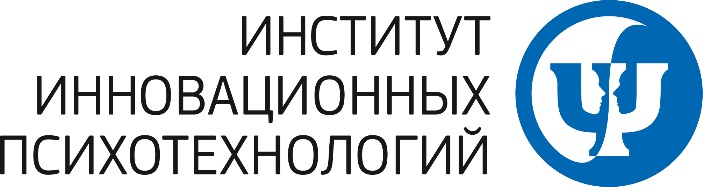 ДИПЛОМо профессиональной переподготовкеДиплом дает право на выполнение нового вида профессиональной деятельностиРегистрационный номер__________________Дата выдачи __________________________Настоящий диплом свидетельствует о том, что ИвановИван Ивановичв период с «____» ______________ по «____» ______________ освоил(а) программу профессиональной переподготовки «ПРАКТИЧЕСКАЯ ПСИХОЛОГИЯ: консультирование, психокоррекция и психотерапия в системе интегрального нейропрограммирования (ИНП)»Аттестационная комиссия решением от «___»___________________удостоверяет право (соответствие квалификации) на ведение профессиональной деятельности в сфере Практическая психологияПредседатель аттестационной комиссии              ______________/___________/Генеральный директор              ______________/Ковалев С.В./Московская область 20____ годПриложение к диплому о профессиональной профпереподготовке №_____________Фамилия, имя, отчество _____________________________________________________________имеет документ об образовании ______________________________________________________.С «__»________20__ г. по «__»________ 20__ г. прошел(ла) профессиональную профпереподготовку в обществе с ограниченной ответственностью «Институт инновационных психотехнологий» (Лицензия № 77305 от 04 декабря 2017 г. Министерства образования Московской области) по программе  ПРАКТИЧЕСКАЯ ПСИХОЛОГИЯ: консультирование, психокоррекция и психотерапия в системе интегрального нейропрограммирования (ИНП)» защитил(а) аттестационную работу на тему ____________________________________________________________________________________За время обучения сдал(а) зачеты и экзамены по следующим дисциплинам:Председатель аттестационной комиссии              ______________/___________/Генеральный директор              ______________/Ковалев С.В./№  	№ФИО№ договора12№  	№ФИО12РОССИЙСКАЯ ФЕДЕРАЦИЯОбщество с ограниченной ответственностьюДокумент о квалификацииРегистрационный номер__________________Дата выдачи __________________________Московская областьУдостоверениео повышении квалификацииНастоящее удостоверение свидетельствует о том, что _______________________________________________________________________в период с «____» ______________ по «____» ______________ прошел повышение квалификации в ООО «Институт инновационных психотехнологий» по программе дополнительного профессионального образования ______________________________________________________ в объеме ____ часов.Председатель аттестационной комиссии              ______________/___________/Генеральный директор              ______________/Ковалев С.В./Московская область 20____ год